NÁRODNÁ RADA SLOVENSKEJ REPUBLIKYIII. volebné obdobieČíslo: 1991/2004-sekr.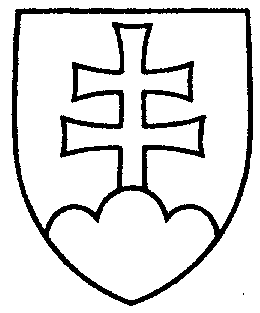 1556UZNESENIENÁRODNEJ RADY SLOVENSKEJ REPUBLIKYzo 17. marca 2005k zákonu z 23. septembra 2004 o navrátení vlastníctva k niektorému nehnuteľnému majetku cirkvám a náboženským spoločnostiam, vrátenému prezidentom Slovenskej republiky na opätovné prerokovanie Národnou radou Slovenskej republiky (tlač 914)	Národná rada Slovenskej republiky	podľa čl. 84 ods. 3 Ústavy Slovenskej republiky po opätovnom prerokovaní v druhom a treťom čítaní	n e s c h v a ľ u j e	zákon z 23. septembra 2004 o navrátení vlastníctva k niektorému nehnuteľnému majetku cirkvám a náboženským spoločnostiam, vrátený prezidentom Slovenskej republiky.    Pavol   H r u š o v s k ý   v. r.   predsedaNárodnej rady Slovenskej republikyOverovatelia:Milan  U r b á n i   v. r.Zoltán  H o r v á t h   v. r.